GOVER NO DO ESTADO DE RONDÔNIA 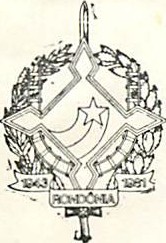 GOV ER NA DO RIA         DECRETO Nº 2718 DE 06 DE SETEMBRO DE 1985.O GOVERNADOR DO ESTADO DE RONDÔNIA, no uso de suas atribuições legais:D	E	C	R	E	T	A:Art. 1 º - Fica alterada a Programação das Quotas Trimestrais no Orçamento Vigente da Unidade Orçamentária: Secretaria de Estado da Administração, estabelecida pelo Decreto Nº 2561 de 13.12.84, conforme discriminação seguinte.SECRETARIA DE ESTADO DA ADMINISTRAÇÃOI TRIMESTE                        24.809.767.753II TRIMESTRE                      30.662.083.000III TRIMESTRE                     87.046.600.000IV TRIMESTRE                     168.438.700.000TOTAL                            310.729.169.000Art. 2º - Este Decreto entrará em vigor na data de sua publicação.ÂNGELO ANGELINGOVERNADORHAMILTON ALMDEIDA DA SILVASECRETARIO DE ESTADO DA FAZENDA